*See the chart above to find the opposite indefinite/negative words to help you form this contradictory statement.   If the original is negative, make it affirmative; if the original is affirmative, make it negative.   Follow the modelo and type your answers to the right.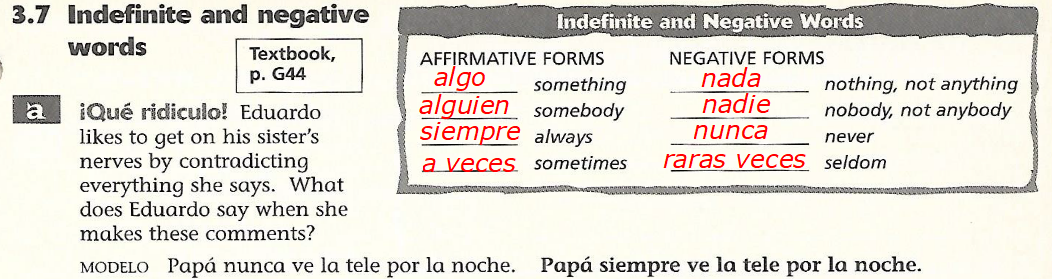  Los señores Roman nunca están en casa. Los profesores nunca califican exámenes. Carmen no come nada. Ramón no estudia nunca.  Nadie tiene computación los miércoles. Tú y yo nunca caminamos juntos. La profesora no habla con nadie. Elena nunca escribe cartas.*Start your answer with No, cuando llueve….then add your negative statement.  Type your answers to the right of the question.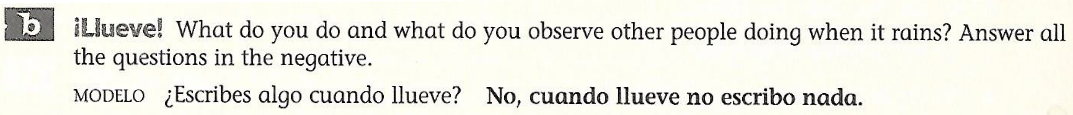 ¿Alguien escucha la radio cuando llueve?¿Hace tu mamá algo para comer cuando llueve?¿Siempre vas al zoológico cuando llueve?¿Lees algo en casa a veces cuando llueve?¿Alguien corre en el parque cuando llueve?¿Tomas helado a veces cuando llueve?¿Siempre subes a las lanchas cuando llueve?¿Juegas fútbol con alguien cuando llueve?